
Ahora podes ayudar a una  institución…

Todos los participantes de la octava edición de la corre-caminata NEA & CSLP pueden enviarnos  el siguiente formulario sugiriendo una  institución que necesite ayuda. Por medio de un sorteo, la ganadora recibirá todas las donaciones recaudadas en este evento.   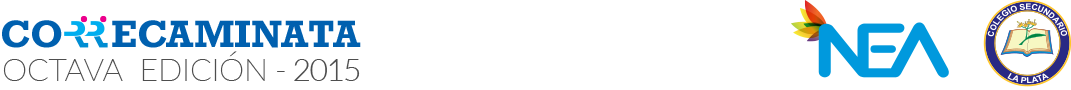 Datos de la Institución:Nombre:Dirección:e-mail:Teléfono:Facebook:Es una ONG?    si    -    noQue necesidades tienen:Persona/s responsable de la entidad:Datos completo del solicitanteNombre y Apellido:DNI:e-mail :Teléfono / celular: